ПАМЯТКА «БЕЗ ПАНИКИ»Психологические советы в рамках дисциплины «Психология общения» 11класс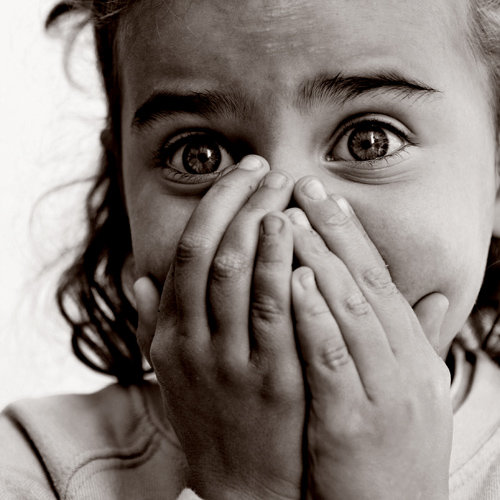 Во время карантина, у многих появились симптомы паники, и даже панических атак.Причина паники кроется в отсутствии подтвержденных фактов и распространении слухов.Самое главное: когда мы имеем дело с новым вирусом, точно неизвестно, как он воздействует на человека.Что надо знать?- Пожилые люди в два раза больше других подвержены заражению COVID-19 в тяжелой форме.- Большинство состояний, вызванных коронавирусом, как правило отличается слабо выраженной симптоматикой,особенно среди детей и молодых людей.- Чуть более 2% случаев зарегистрировано среди людей младше 18 лет.- Из них менее чем у 3% заболевание перешло в тяжелую или критическое стадию.- Может ли новый коронавирус передаваться через пищу?Как показывает опыт с другими видами коронавируса, такими как ТОРС и БВРС, люди не заражаются через пищу.- Коронавирус может вызвать у вас такие симптомы, как повышение температуры, кашель, одышка. Эти симптомы могут очень напоминать простуду или грипп и проявиться в течение 2-14 дней после контакта с источником заражения. Тяжесть заболевания у разных людей может варьироваться от слабо выраженных до тяжелых симптомов.- На самом деле, около 80% людей выздоровели от этой болезни без специального лечения.- Согласно экспертам – вирусологам и инфекционистам – теплая и жаркая погода способна уменьшить распространение COVID-19.- На сегодняшний день не зарегистрировано ни одного случая инфицирования домашних и других животных вирусом SARS-CoV-2.- Защитите своих близких. Беседа, разговор, общение, обсуждение вопросов- Правило трёх «З»: всё, что нужно для победы над коронавирусом!Направьте свои усилия на эти три осуществимые цели:Защитите себяЗащитите своих близкихЗащитите свое сообществоБЕРЕГИТЕ СЕБЯ И СВОИХ БЛИЗКИХ!